Iowa District Optimist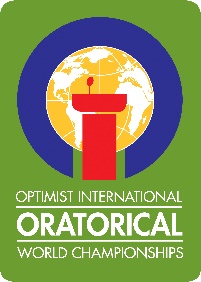 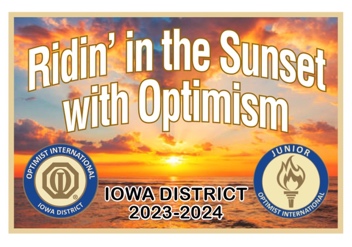 3rd Quarter ConferenceApril 19-20, 2024Holiday Inn & Suites Des Moines - Northwest4800 Merle Hay Road, Des Moines, IA 50322Friday, April 19, 2024—Executive Committee (Casual District Attire)Lt. Governor’s Dinner	5:30 p.m.Executive Business Session	7:30 p.m.Saturday, April 20, 2024—District Board (District Business Attire)Registration	7:15—8:25 a.m.PGA Meeting	7:15—8:15 a.m.First Timer Orientation	8:00—8:25 a.m.General Session	8:30—9:00 a.m.Workshop Session	 9:10—9:50 a.m.Oratorical Contest/Essay Winner………………………………………………………….…….10:00—11:30a.m.Zone Meetings	11:35—11:55 a.m.Lunch & Awards/Quad Governors 22-23 Award Celebration	12:00—1:25 p.m.Workshops Session/Round Tables	1:30—3:00 p.m.Closing Session	3:05—4:00 p.m.Lodging: Holiday Inn & Suites, 4800 Merle Hay Rd. Des Moines, IA 50322Phone 515-278-4755 or 800-HOLIDAY (800-465-4329)For Guaranteed Iowa District Optimist Room Rate of $95.00 (Standard) book by April 5thGroup code: OPT Registration – Detach, Mail or Email:Early Registration Deadline April 7, 2024,	$35.00Late Registration April 8 and after	$50.00Send To:   District Sec/Treas.—Janet Lloyd, 638 8th Street, West Des Moines, IA 50265or Email:  OptimistIowaSecretary@gmail.comMake checks payable to: IA District Optimist     This is my first-time attending a District Conference.     Optimist Name: ______________________________________________________________Club Name: ________________________________________ Club # 40-_____ Zone ______Email: ______________________________ Club/District offices _______________________Special Dietary Request (ex. Vegetarian) __________________________________________Help support the OIF Silent Auction? Check the box if you plan on bringing an item for OIF.      